Lesson 3Date:   LO: To create character who  will be staying in the Haunted Mansion. TASK 1:Watch this video:https://www.loom.com/share/d9134133096440beba1225db25706c41 Reflect on the questions below:1.) Tell me what you learnt about the Haunted Mansion and it’s past. Who lived there? Who owns it?2.) What do you understand to be happening? What is the competition? Why is there a competition?TASK 2:Use the given circumstances template below to help you to create an original character. Can you complete all 6 challenges?Lesson 3    LO: To create a character who will be staying at the Haunted Mansion.TASK  3:You have two minutes to come up with at least 10 questions you would like to ask your character.EXTRA CHALLENGE: Can you come up with only open questions? This means questions where the answer is more than ‘yes’ or ‘no’. For example, ‘What was the best day of your life?’.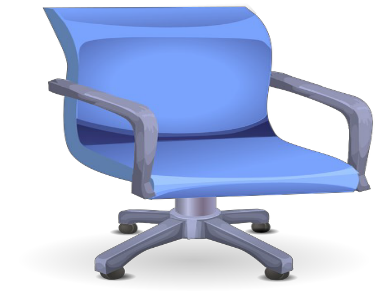 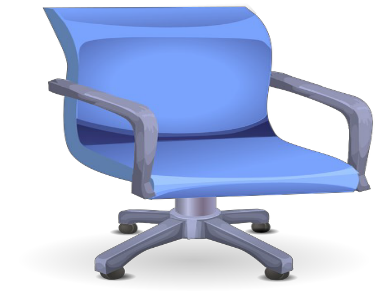 1.) 2.) 3.)4.) 5.) 6.) 7.) 8.) 9.) 10.) Use this space to type more questions if you have time:Lesson 3Lesson 3TASK 4:Write your ideas in this columnWHO?Who is your character? Name, age, profession etc.WHAT?What is their back ground? Family, friends, upbringing etc. What will they spend the money on if they win?WHERE?Where are they from?WHEN?When did they hear about the challenge?WHY?Why do they want to enter the competition to spenda night at the HauntedMansion?HOW?How are they feeling about spending the night inside the Mansion?